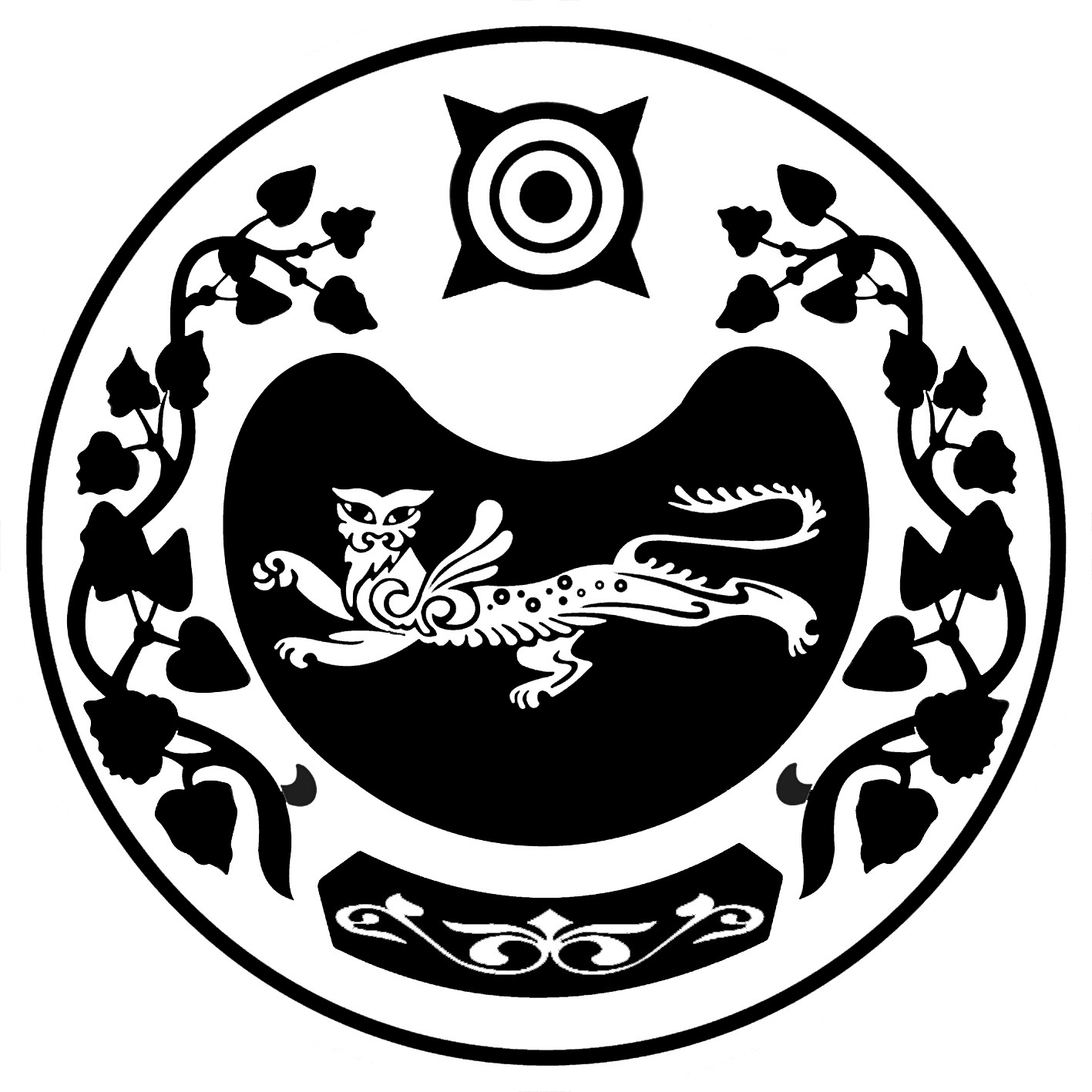 РОССИЯ ФЕДЕРАЦИЯЗЫ				                   РОССИЙСКАЯ ФЕДЕРАЦИЯ      ХАКАС РЕСПУБЛИКАЗЫ				                           РЕСПУБЛИКА ХАКАСИЯ      ПИЧЕ ПАЗЫ  ААЛ                   		                                УСТЬ-АБАКАНСКИЙ РАЙОН 	ЧОБIНIН ПУДIЗI		                                                                  АДМИНИСТРАЦИЯ									ВЕРШИНО-БИДИЖНСКОГО										СЕЛЬСОВЕТА                     П О С Т А Н О В Л Е Н И Е07.11.2023г                                                                                               № 66-п                                                            с. Вершино-БиджаОб утверждении муниципальной программы «Управление муниципальным имуществом Вершино-Биджинского сельсовета»         В соответствии с Федеральным законом от 06.10.2003г. № 131-ФЗ «Об общих принципах организации местного самоуправления в Российской Федерации», (с последующими изменениями),Федеральным законом от 24.07.2002 г. № 101-ФЗ «Об обороте земель сельскохозяйственного назначения», Администрация Вершино-Биджинского сельсоветаПОСТАНОВЛЯЕТ:Утвердить муниципальную программу «Управление муниципальным имуществом Вершино-Биджинского сельсовета» согласно приложению.Настоящее постановление обнародовать на информационных стендах и на  официальном сайте Администрации в сети Интернет.Настоящее постановление вступает в силу после официального опубликования (обнародования).Контроль за исполнением настоящего постановления оставляю за собой.Глава Вершино-Биджинского сельсовета                                                        А.Ф. КуцманМуниципальная  программа «Управление муниципальным имуществом Вершино-Биджинского сельсовета»Мероприятия ПрограммыПеречень   программных мероприятий                                 Наименование программыМуниципальная программа «Управление муниципальным имуществом Вершино-Биджинского сельсовета». Правовая основа Программы Бюджетный кодекс Российской Федерации Федеральный закон от 24.07.2002 г. № 101-ФЗ «Об обороте земель сельскохозяйственного назначения»Федеральный закон от 06.10.2003 N 131-ФЗ (ред. от 09.11.2020) "Об общих принципах организации местного самоуправления в Российской Федерации"Закон Республики Хакасия от 10.11.2003 №71 «Об особенностях оборота земель  сельскохозяйственного назначения»Заказчик и разработчик программыАдминистрация Вершино-Биджинского сельсоветаИсполнители мероприятий ПрограммыАдминистрация Вершино-Биджинского  сельсоветаОбоснование ПрограммыПрограмма принимается в связи с вовлечением в сельскохозяйственный оборот земельных долей из состава невостребованных, признанных по Решению суда  собственностью муниципального образования.Необходимо приступить к выполнению работ по межеванию и постановки на кадастровый учет земельных участков, выделенных в счет невостребованных земельных долей земель сельскохозяйственного назначения, по оформлению их в муниципальную собственность поселения.Цели ПрограммыФормирование и постановка  на кадастровый учет  земельных участков сельскохозяйственного назначения,  образованных в счет невостребованных земельных долей с последующим оформлением прав собственности муниципального образования на земельные участки, образованные в счет невостребованных земельных долей, и дальнейшая передача этих участков в пользу эффективных собственников в целях включения в хозяйственный оборот.Задачи ПрограммыВвод земель в сельскохозяйственный оборот.Эффективное использование земель сельскохозяйственного назначения.Увеличение  доходов поселения.Перечень основных мероприятийПеречень основных мероприятий и объемы финансирования представлены в приложении к программе.Объем и источники финансирования ПрограммыПрограмма финансируется из  бюджета РХ, бюджета Вершино-Биджинского сельсовета, на условиях софинансирования, в пределах финансовых средств, предусмотренных в бюджете соответствующего уровня, на очередной финансовый год.Ожидаемый  результат от реализации ПрограммыКонтроль за исполнением ПрограммыЗакрепление права  муниципальной собственности на земельные участки сельскохозяйственного назначения, увеличения доходов сельского поселения.Глава Вершино-Биджинского сельсовета№п/пНаименование мероприятияСрок исполненияисполнительОбъем Финансированиятыс.рублейВсего тыс. руб. из всех уровней бюджетаВыполнение работ по формированию и постановке  на кадастровый учет земельных участков сельскохозяйственного назначения , образованных в счет невостребованных земельных долей2024годАдминистрация Вершино-Биджинского сельсовета151,8 Бюджет Вершино-Биджинского сельсовета(софинансирование)Выполнение работ по формированию и постановке  на кадастровый учет земельных участков сельскохозяйственного назначения , образованных в счет невостребованных земельных долей2024годАдминистрация Вершино-Биджинского сельсовета7,6Организационные мероприятияОрганизационные мероприятияОрганизационные мероприятияОрганизационные мероприятия1.1.Организационные работы по подготовке к выполнению работ по формированию и постановке на кадастровый учет земельных участков сельскохозяйственного назначения, образованных в счет невостребованных земельных долей2024годСпециалист администрации Вершино-Биджинского сельсовета1.2.Обращение в суд с требованием о признании права муниципальной собственности на земельные доли, признанные в установленном порядке невостребованными земельными долями.2024 годАдминистрация Вершино-Биджинского  сельсовета1.3.Выполнение работ по формированию и постановке  на кадастровый учет земельных участков сельскохозяйственного назначения, образованных в счет невостребованных земельных долей2024годАдминистрация Вершино-Биджинского сельсовета159,4ИТОГО:159,4Статус№ п/пНаименование муниципальной программыосновных мероприятий и мероприятийОтветственный исполнитель, соисполнительКод бюджетной классификацииКод бюджетной классификацииКод бюджетной классификацииКод бюджетной классификациирасходы руб, годырасходы руб, годырасходы руб, годырасходы руб, годырасходы руб, годыОжидаемый результатСвязь с показателями муниципальной программы(номер показателя характеризующего результат реализации основного мероприятияСтатус№ п/пНаименование муниципальной программыосновных мероприятий и мероприятийОтветственный исполнитель, соисполнительГРБСРзПзЦСРВР20242025202620272028Ожидаемый результатСвязь с показателями муниципальной программы(номер показателя характеризующего результат реализации основного мероприятияМуниципальная программаУправление муниципальным имуществом Вершино-Биджинского сельсоветаВсего      159 415,020,00,0Муниципальная программаУправление муниципальным имуществом Вершино-Биджинского сельсоветаАдминистрация Вершино-Биджинского сельсоветаОсновное мероприятие 1Выполнение работ по формированию и постановке на кадастровый учет земельных участков сельскохозяйственного назначения образованных в счет невостребованных земельных долейАдминистрация Вершино-Биджинского сельсовета001041238001L5990240159 415.020.00.0Формированию и постановке на кадастровый учет земельных участков сельскохозяйственного назначения образованных в счет невостребованных земельных долей